　　　　　　　　　　　　　　　　　　　　　　　　　　　　　　　2020年10月19日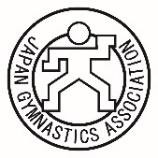 報道関係者各位　　　　　　　　　　　　　　　　　　　　　　　　　　　　　　　　　　公益財団法人日本体操協会広報委員会第57回全日本トランポリン競技選手権大会のお知らせ公益財団法人日本体操協会は、「第57回全日本トランポリン競技選手権大会」が下記のとおり実施されます。ご多忙中の折、誠に恐縮ではございますが、メディアの皆様におかれましては是非、ご取材いただきますよう、ご案内　　　申し上げます。－ 記 －●大会名　　第57回全日本トランポリン競技選手権大会●期　日　　 2020年10月31日（土）～11月1日（日） ●会　場　　 四日市市総合体育館　 本大会の開催にあたり、報道関係の皆様に円滑な取材活動をしていただくため、本取材要項にご理解ご協力下さいますようお願い申し上げます。◇　所属媒体にかかわらず、事前申請が必要です。本要項に添付された取材申請書を協会事務局までFaxにて     お送りください。　　　　・申請書送付の締め切りは、10月28日（水）15:00＜必着＞です。締切日以降の申請や試合当日会場での申請は、お受けできません。◇　会場内での撮影場所等、取材方法ならびに諸注意につきましては、当日 報道受付にてお配りいたします。◇　「報道関係者に向けた感染症拡大防止ガイドライン」　に基づき、囲み取材は行いません。◇　新型コロナウイルス感染症拡大防止のため、下記に該当する方はご入館できません。・大会前2週間、発熱（37.5℃以上）、咳など風邪の症状、嗅覚や味覚の異常など身体の不調があった方、新型コロナウイルス感染症陽性者との濃厚接触者の方、同居家族や身近な知人に感染が疑われる方がいる方・過去 14 日以内に政府から入国制限、入国後の観察期間を必要とされている国、地域等への渡航又は当該在住者との濃厚接触がある方◇ 会場の取材スペースには限りがあるため、⼈数調整等により取材をお断りさせていただく場合があります。ご記入いただいた個人情報につきましては、本大会取材申請業務のみに使用させていただきます。大会スケジュール（予定） ※上記予定（時間・会見出席選手等）は変更することもございます。ご承知おきください。日本体操協会事務局 行 （Fax：03-6455-4038）         締切：2020年10月28日（水） 15:00必着取材申請書＊その他の媒体の方は、下欄にもご記入ください。※会場でのご取材は、各社記者1名、フォトグラファー1名、テレビ局の皆様につきましては、ディレクター1名、　　　　　　　　　　　ENG1台（クルー2名）とさせていただきます。※会場の取材スペースには限りがあるため、人数調整等により取材をお断りさせていただく場合がありますので、予めご了承ください。※取材者、カメラマン氏名は必ずご記入いただきますようお願いいたします。※本会報道関係者の撮影規則に従い、また、主催・主管団体の指示に従がうことを約束し、申請いたします。　　　　　　　　　　　　　　　　　　　　　　　　　　　　　　　　　　　　　　　　　　　　　　　　　　　　　　申請者署名※会場には、無線・有線LAN設置がございません。※貴重品、機材は自己責任で管理してください。※アリーナ内は、土足厳禁ですので、中靴をご用意ください。その際はヒールの無いものをご用意ください。お問い合わせ先：公益財団法人日本体操協会　　事務局　　E-Mail　　tamagawa@jpn-gym.or.jp日程報道受付内容10月31日(土)9:00～開始式　9：30～予　選　個人　9：45～／シンクロナイズド　16：50～11月1日(日)9:30～個人準決勝　　　　　　 10：00～11：00　 シンクロナイズド決勝　　11：45～12：15　 個人決勝　　　　　　　　13：10～13：45　　　※五輪内定選手及び優勝者会見　14：00～14：30表彰式　　　　　　　　　14：30～※表彰式終了後、外村哲也選手引退セレモニー　大会名第57回全日本トランポリン競技選手権大会TEL会社名FAX申請者所属部署/媒体名住所〒E-mail掲載・放送　　予定日　　　　　　　　年　　　　　 月 　　　　　日　　　（　　　　号　　・　　発売　　・　　放送）＊号・発売・放送のいずれかに○印をお付けください　　　　　　　　年　　　　　 月 　　　　　日　　　（　　　　号　　・　　発売　　・　　放送）＊号・発売・放送のいずれかに○印をお付けください　　　　　　　　年　　　　　 月 　　　　　日　　　（　　　　号　　・　　発売　　・　　放送）＊号・発売・放送のいずれかに○印をお付けください出版社名編集部担当者名㊞掲載媒体名編集担当連絡先 Tel　　　　　　　     　　   Fax掲載媒体名掲載予定日取　材　者　氏　名 （注：判読できるようご記入ください）所属部署（新聞・テレビ等）媒体名（雑誌社等）所属・希望カテゴリー（カテゴリーを○で囲ってください）所属・希望カテゴリー（カテゴリーを○で囲ってください）所属・希望カテゴリー（カテゴリーを○で囲ってください）取材希望日（○をお付けください）取材希望日（○をお付けください）取　材　者　氏　名 （注：判読できるようご記入ください）所属部署（新聞・テレビ等）媒体名（雑誌社等）所属・希望カテゴリー（カテゴリーを○で囲ってください）所属・希望カテゴリー（カテゴリーを○で囲ってください）所属・希望カテゴリー（カテゴリーを○で囲ってください）10／3111／１記者・TVラジオ関係フォトグラファーＥＮＧスタッフ記者・TVラジオ関係フォトグラファーＥＮＧスタッフ記者・TVラジオ関係フォトグラファーＥＮＧスタッフ